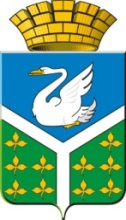 Дума Ачитского городского округаШестой созывРЕШЕНИЕ24 октября 2018 года № 14/82пгт. АчитОб организации уличного освещения в Ачитском городском округеЗаслушав информацию администрации Ачитского городского округа об организации уличного освещения в Ачитском городском округе, Дума Ачитского городского округаРЕШИЛА:1. Принять к сведению информацию об организации уличного освещения в Ачитском городском округе (прилагается).2. Рекомендовать администрации Ачитского городского округа предусмотреть в бюджете Ачитского городского округа на 2019 год увеличение финансирования мероприятий по уличному освещению населённых пунктов Ачитского городского округа.3. Разместить настоящее Решение на официальном сайте Думы Ачитского городского округа по адресу: http://дума-ачит.рф в информационно-телекоммуникационной сети «Интернет».Председатель Думы городского округа                                         С.Н. НикифоровПриложение                                                                                                                         к решению Думы                                                                                                                                                                                                          Ачитского городского округа                                                                                                                                                                                                                                                                                                 от 24.10.2018 № 14/82Информация об организации уличного освещения в Ачитском городском округеВ бюджете Ачитского городского округа на 2018 год на уличное освещение изначально запланировано 6630 тыс. рублей. В том числе 4430 тыс. руб. на оплату за электроэнергию, 1000 тыс. руб. на приобретение шкафов управления и светильников и 1200 тыс. руб. на проведение ремонтов.На текущий момент проведены все конкурсные процедуры на заключение контрактов. Полностью исполнены контракты на поставку светильников и шкафов управления уличным освещением. Закуплено 85 светильников (50 натриевых и 35 индукционных), 20 шкафов управления освещением с астрономическим таймером и 10 шкафов для автоматизированной системы управления.Заключен муниципальный контракт на выполнение ремонтных работ, включающих замену старых воздушных линий и прокладку новых, установку и замену светильников, установку шкафов управления. Подрядчик определен путем проведения электронного аукциона - Общество с ограниченной ответственностью «Спецмонтаж» г. Южноуральск Челябинской области. Подрядчик приступил к исполнению контракта.Работы производятся в первую очередь в целях исполнения имеющихся судебных решений: в пгт. Ачит (ул. Заря, ул. Кусакина, ул. Гагарина, ул. Строителей, ул. Пионерская), п. Уфимский (ул. Мира, ул. Колхозная, ул. Пламя, пер. Совхозный), с. Русский Потам (ул. Ленина, ул. Советская, ул. Заречная).В результате конкурсных процедур при заключении контракта на ремонтные работы получили экономию в сумме 364 тыс. руб. Средства планируется также направить на ремонтные работы по уличному освещению. Ведется подготовка к проведению электронного аукциона.Также установка шкафов управления производится силами МУП ЖКХ Ачитского городского округа.Хотя в 2018 году значительно увеличилась сумма, направленная на мероприятия по организации уличного освещения (2200 тыс. руб. в сравнении с 970 тыс. руб. в 2017 году), существенного прорыва в обеспечении качественного уличного освещения населенных пунктов Ачитского городского округа не произошло. Необходимо в 2019 году сохранить или увеличить объем средств, направляемых на мероприятия по организации уличного освещения.Справочно. В 2017 году на мероприятия по организации уличного освещения было израсходовано 970 тыс. руб. в том числе 800 тыс. руб. на приобретение шкафов учета и светильников и 170 тыс. руб. на выполнение работ. Всего приобретено 15 шкафов управления, в том числе 10 оснащенных астрономическим таймером и 5 с системой автоматического управления с подключением через сеть Интернет. Закуплено 50 светильников с лампами ЖКУ (натриевые), светильников индукционных в количестве 33 штуки для установки на улицу Комсомольская в п. Уфимский.Заместитель главы по муниципальному и жилищно-коммунальному хозяйству                                                                            А.В. Торопов